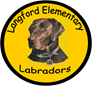 LANGFORD ELEMENTARY SCHOOL                                                                                                                                     School Improvement Council (SIC) Meeting“Premier starts here….Are You Ready to Make Your Mark?”                                                                                                   Tuesday, September 3, 2019AgendaWelcome and Call to Order                                                                     Mr. Nesmith, ChairpersonReading of minutes from our last meeting				       Mrs. Harper, SecretaryPrincipal’s Report – Mrs. JacksonPTO Report – Rebecca MartinReview of Planning Meeting (July 22nd)What is a SIC and What it Does?ElectionsMembership/Recruitment (parent, staff, and community)SIC website and email addressWelcome letterConnectEd messageBusiness and CommunityRevisit and follow up with old business partnersMake contact with potential partners Food Lion $250 donor (Marcus)SIC GoalsLES Needs/Areas of Focus (flower bed, rocks, and literacy)SIC Activities  (Parent University, Power Hour, Teacher/Staff Appreciation)Community, Family, and Friends Night (Spaghetti Social)Tentative date and time, October 24th, 5:45 – 7:30 p.m.Agenda and outline of activitiesCalendar Events Ten Day GlancePTO School Store Opens, September 4thRSD2 School Board Meetings, September 10th/September 24th On the Horizon Hispanic Heritage Month, September 15th Fall Pictures, September 19th Spirit Night (Surge), September 19th Early Dismissal, September 27th Parent/Teacher Conferences, September 27th Closing Remarks:Questions/Concerns Next Meeting –October 1st  Meeting Adjourned